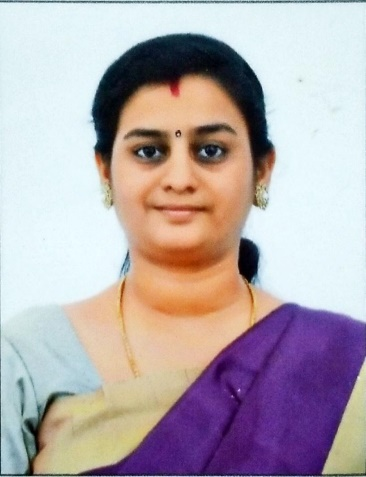 ACADEMIC PROFILETeaching Expertise: Intelligent Buildings,  Building Automation,   Strength of Materials ,Structural Analysis, Engineering MechanicsPUBLICATIONJournal Publication: Response of Tall Structures Subjected to Constant and Varying Wind Velocity  has been accepted for publication in International Journal of Civil Engineering and Technology (IJCIET), Volume 10, Issue 12, (December 2019)		Application Of Autonomous Robots For Health Monitoring Of Structures: A Review, International Journal of Mechanical and Production Engineering Research and Development, Vol:8(6) pp 69-74 ,2018.		 A solution to enhance the efficiency of CFD analysis results for real time usage, International Journal of Civil Engineering and Technology (IJCIET) Volume 9, Issue 4, April 2018, pp. 1237–1245, Article ID: IJCIET_09_04_138"		Experimental validation of a new prototype for bridge to resist aerodynamic forces”, International Journal of Civil Engineering and Technology (IJCIET) Volume 9, Issue 4, April 2018, pp. 1237–1245, Article ID: IJCIET_09_04_138,2018. 		 “Nature’s Gift: Study on Biologically Inspired Scenario for Construction Industry”, IOSR Journal of Mechanical and Civil Engineering (IOSR-JMCE) e-ISSN: 2278 1684,p-ISSN: 2320-334X, Volume 13, Issue 3, Ver. I (May- Jun. 2016)		 "Study and Comparison of Aerodynamic Forces on an Aircraft and Suspension Bridge”, IOSR Journal of Engineering (IOSRJEN) www.iosrjen.org ISSN (e): 2250 3021, ISSN (p): 2278-8719 Vol. 04, Issue 04 (April. 2014), ||V5|| PP 43-46"Conference Publication: A Comparative Study of Aerodynamic Coefficients on Tall Structures using Experimental Studies with International Codes and Standards.	International conference on 'Materials, Mechanics and Structures’,-July_2020, NIT Calicut.		Application of Autonomous Robots for Health Monitoring of Structures: A Review (December 2018). International Conference on Robotics, Automation and Non-destructive Evaluation (RANE 2018) ,HITS, Chennai.		A solution to enhance the efficiency of CFD analysis results for real time usage. International Conference on Mathematical Modelling and Scientific Computing. (ICMMSC 2018) ,IIT, Indore.		Initial Health monitoring of RCC Bridge using non-destructive testing. International conference on sustainable environment & energy (ICSEE 2016), HITS,Chennai.PATENT DETAILS :  Aerodynamic Database:   Published on 11.05.2018